Es gilt weiterhin der Grundsatz: Je mehr Schülerinnen und Schüler sich draußen aufhalten, umso besser!In allen Innenbereichen der Schule herrscht grundsätzlich „Maskenpflicht“. 
Essen ist nur draußen und an festen Sitzplätzen im Essensbereich erlaubt. Hierbei darf dann die MNB unter Beachtung der Abstandsregeln abgesetzt werden. Außerhalb dieses Bereiches darf die MNB lediglich zum Trinken kurzfristig abgenommen werden.Tragen der Mund-Nasen-Bedeckung (MNB):Eine MNB muss im Gebäude grundsätzlich immer getragen werden. Ausnahme, s.o.Draußen kann die MNB abgenommen werden, soweit die Abstandsregeln eingehalten werden.Kurzfristige Abnahme der MNB zum Trinken erlaubt.Bewegung im Gebäude:Die Laufrichtung wird im Gebäude nicht mehr durch Pfeilemarkierungen vorgegeben, eine Ausnahme bilden hier die Ein- und Ausgänge. Die SuS dürfen auch über die Fluchtwege das Gebäude betreten und in die Pause entlassen werden.Auf- und Abgang durch die Treppenhäuser wird unter Einbeziehung der Feuertreppen neu geregelt. Raumweise Zuteilung (Plan FED) bitte unbedingt beachten!Schülerinnen und Schüler können zu Beginn des Unterrichts auch direkt über die Fluchttreppen zu ihren Klassenräumen gehen. Ein Aufenthalt in den Klassenräumen vor Unterrichtsbeginn ist erlaubt und wird von der Fluraufsicht mit beaufsichtigt. Türen bleiben offen!Unnötige Schließfachbesuche und Ansammlungen vor den Vertretungsplänen sind zu vermeiden! Bitte die Homepage verstärkt zur Information nutzen. (Handy darf kurz genutzt werden)Zu den Technik- und Kunsträumen auch die direkten Zugangsmöglichkeiten über Werkhof und Fluchttüren ermöglichen. Es sind alle Möglichkeiten zu nutzen, die zu einer sinnvollen Entzerrung beitragen!offene/geklärte Fragen:Können weiterhin Kicker, Tischtennis und Billard gespielt werden? 
=> Ja. Griffe bitte mehrmals am Tag desinfizieren!Müssen die Tische im Essensbereich beim „Schichtwechsel“ desinfiziert werden?
=> Putzfirma wird angefragt, sonst nicht.Ist ein Verkauf von Lebensmitteln im Hochsitz möglich?
=> Nein.Wie wird der Schulzoo in die Pausenregelung integriert?
=> darf genutzt werden  - Anwesenheit registrieren (Namensliste Schulzoo AG abhaken)Müssen die Schließfächer ggf. neu vergeben werden (sortiert nach Kerngruppen bzw. Jahrgangsstufen)?
=> NeinOase – Mittagsfreizeitdarf genutzt werden – Anwesenheit feststellen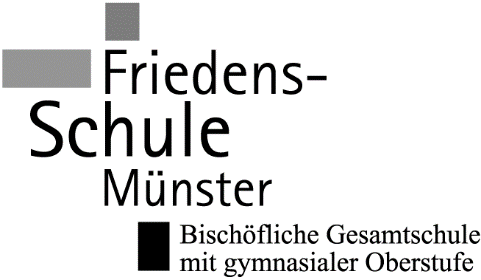 Friedensschule  Echelmeyerstraße 19  48163 MünsterPausenregelungSchuljahr 2020/21„Normalbetrieb“Echelmeyerstraße 1948163 MünsterTelefon: (02 51)  9 19 95 - 3Fax: (02 51) 91995-488Ansprechpartner: JUNDurchwahl: 91 99 54 - 450Münster,  06.08.2020PauseJahrgangstufenOrt/Ablaufgroße PausenJahrgangstufen 5-7drinnen: Stufentreffpunkt „Spielo“, Bühne, Aula und Empore, nicht Schneckenbereich
Bitte verstärkt darauf achten, dass nicht gerannt und getobt wird!draußen: vorderer Spielhofgroße PausenJahrgangstufen 8-9drinnen: Stufentreffpunkt „Hochsitz“, gesonderte Bereiche der Schneckendraußen: vorderer Spielhofgroße PausenJahrgangsstufe 10drinnen: Stufentreffpunkt „Hochsitz“, Essensbereich (außerhalb der Essenszeiten)draußen: Oberstufenhof/DSSgroße PausenJahrgangsstufen 11-13drinnen: Oberstufenbereich, Essensbereich (außerhalb der Essenszeiten)draußen: Oberstufenhof/DSSkleine Pausenalle JahrgangstufenKlassen- bzw. Fachraum oder RaumwechselMittagspauseEntzerrung der Essensausgabe durch mehr Essensschichten. 
(Plan FED)Essensangebot wird durch Küche festgelegt. Statt Salatbuffet gibt es vorportionierte Salatteller. Weitere Essensausgabe und Essbereich mit Sitzmöglichkeit unter der Bachhalle draußen. Dort auch Sitzmöglichkeiten. Unterstützung der Essensausgabe durch Schülerinnen und Schüler)